ПРОЕКТО внесении изменений в постановление администрации города Чебоксары от 31.05.2013 № 1729В соответствии с постановлением Кабинета Министров Чувашской Республики от 03 октября 2019 г. № 399 «О повышении оплаты труда работников государственных учреждений Чувашской Республики» администрация города Чебоксары постановляет:1. Внести в постановление администрации города Чебоксары 
от 31.05.2013 № 1729 «Об утверждении Положений об оплате труда работников отдельных муниципальных казенных, бюджетных и автономных учреждений города Чебоксары» следующие изменения:1.1. В Положении об оплате труда, порядке выплаты премий, материальной помощи и единовременного поощрения работников Учреждения, непосредственно обеспечивающих выполнение основных функций, для реализации которых создано муниципальное казенное, бюджетное и автономное учреждение (приложение № 1) (далее – Положение):в пункте 1.6 раздела 1 Положения слово «Положения» заменить на слово «постановления»;раздел 3 Положения изложить в следующей редакции:«Ежемесячное денежное поощрение выплачивается работникам Учреждения по занимаемой должности в размерах, указанных в таблице 1
к настоящему Положению»;пункт 4.21 раздела 4 Положения изложить в следующей редакции: «4.21. Руководители Учреждения осуществляют премирование работников в связи с праздничными днями и юбилейными датами, а также за организацию и проведение мероприятий общероссийского, республиканского и городского значения при наличии экономии фонда оплаты труда»;пункт 5.2 раздела 5 Положения изложить в следующей редакции:«5.2. Единовременная выплата выплачивается работнику Учреждения один раз в год по его заявлению. При использовании работником учреждения отпуска по частям единовременная выплата производится к одной из частей этого отпуска, которая составляет  не менее 14 дней.»; пункты 6.1 и 6.2 раздела 6 Положения изложить в следующей редакции:«6.1. Материальная помощь работнику Учреждения выплачивается один раз в год по его заявлению в размере одного должностного оклада, установленного на дату написания заявления, в соответствии с замещаемой им должностью.Право на получение материальной помощи за первый год работы 
у работника Учреждения возникает по истечении шести месяцев непрерывной работы в Учреждении.6.2. Работнику Учреждения при наличии экономии фонда оплаты труда, кроме материальной помощи, указанной в пункте 6.1 настоящего Положения, выплачивается дополнительная материальная помощь на основании заявления и подтверждающих документов в следующих случаях и размерах:при вступлении в брак впервые - в размере 7000 рублей;при рождении ребенка - в размере 7000 рублей на каждого ребенка;смерти близких родственников (супруга (супруги), родителей, детей) - в размере 5000 рублей;смерти работника учреждения в период его работы - в размере 
10000 рублей;в связи с юбилейной датой (50, 55, 60 и 65 лет) – в размере 5000 рублей;в случаях особой нуждаемости в лечении и восстановлении здоровья 
в связи с увечьем, заболеванием, несчастным случаем - в размере 
5000 рублей.При наличии экономии по фонду оплаты труда, кроме материальной помощи, указанной в пунктах 6.1 и 6.2 настоящего Положения, работникам Учреждения выплачивается материальная помощь исходя из размеров должностных окладов в соответствии с приказами руководителя учреждения.В случае оказания материальной помощи одновременно всем работникам Учреждения выплата производится на основании приказа без представления заявления.»;абзац третий пункта 7.1 раздела 7 Положения признать утратившим силу;абзацы четвертый и пятый пункта 7.1 раздела 7 Положения изложить 
в следующей редакции: «награждения Почетными грамотами органов местного самоуправления города Чебоксары, наградами Государственного Совета Чувашской Республики, ведомственными наградами (знаками отличия) Чувашской Республики – в размере одного должностного оклада; награждения государственными наградами Российской Федерации, государственными наградами Чувашской Республики, ведомственными наградами министерств Российской Федерации – в размере трех должностных окладов;»;таблицу 1 к Положению изложить в редакции согласно приложению № 1 к настоящему постановлению.1.2. Таблицу к Положению об оплате труда, о порядке и условиях выплаты надбавок, доплат и других выплат работников, замещающих должности, обеспечивающие хозяйственное обслуживание в отдельных муниципальных казенных, бюджетных и автономных учреждениях города Чебоксары (приложение № 2), изложить в редакции согласно приложению № 2 к настоящему постановлению.2. Руководителям муниципальных казенных, бюджетных и автономных учреждений города Чебоксары в течении 30 дней привести положения об оплате труда в соответствие с настоящим постановлением. 3. Управлению информации, общественных связей и молодежной политики администрации города Чебоксары опубликовать настоящее постановление в средствах массовой информации.4. Настоящее постановление вступает в силу со дня его официального опубликования и распространяется на правоотношения, возникшие 
с 01 октября 2019 года.5. Контроль за исполнением настоящего постановления возложить на заместителя главы администрации города Чебоксары по экономическому развитию и финансам В.Г. Яковлева.Глава администрации города Чебоксары                                     А.О. ЛадыковПриложение № 1к постановлению администрации города Чебоксарыот_____________№_________Таблица 1 к ПоложениюРазмеры должностных окладов и предельные размеры ежемесячного денежного поощрения работников, замещающих должности, непосредственно обеспечивающих выполнение основных функций в отдельных муниципальных казённых, бюджетных и автономных учреждениях города Чебоксары*Допускается двойное наименование должности.Приложение № 2к постановлению администрации города Чебоксарыот_____________№_________Таблица к ПоложениюРазмеры должностных окладов работников, замещающих должности, обеспечивающие хозяйственное обслуживаниев отдельных муниципальных казенных, бюджетных и автономных учреждениях города ЧебоксарыЧăваш РеспубликиШупашкар хулаадминистрацийěЙЫШĂНУ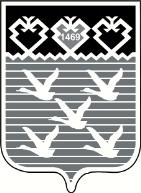 Чувашская РеспубликаАдминистрациягорода ЧебоксарыПОСТАНОВЛЕНИЕНаименование должности*Должностной оклад (рублей в месяц)Размер ежемесячного денежного поощрения Начальник (директор)73033,5Заместитель начальника (директора)6862  2,75Начальник отдела 6436  2,75Заместитель начальника отдела61362,5Заведующий сектором61362,3Главный специалист 54311,3Ведущий специалист 50281,3Специалист 46261,3Наименование должностиДолжностной оклад (рублей в месяц)Размер ежемесячного денежного поощренияНачальник отдела административно-хозяйственного обеспечения и обслуживания52980,9Заместитель начальника отдела административно-хозяйственного обеспечения и обслуживания46020,9Инженер40960,9Инспектор-делопроизводитель30980,9